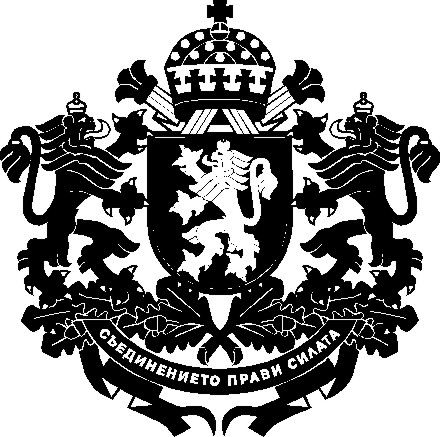 РЕПУБЛИКА БЪЛГАРИЯЗаместник-министър на земеделието, храните и горите………………………  ………………………  г.ДОКЛАДот доц. д-р Янко Иванов – заместник-министър на земеделието, храните и горитеОТНОСНО: Проект на Наредба за изменение и допълнение на Наредба № 10 от 
2009 г. за максимално допустимите концентрации на нежелани субстанции и продукти във фуражитеУВАЖАЕМа ГОСПОЖО МИНИСТЪР,На основание чл. 11, ал. 3 от Закона за фуражите внасям за одобряване проект на Наредба за изменение и допълнение на Наредба № 10 от 2009 г. за максимално допустимите концентрации на нежелани субстанции и продукти във фуражите.Предложеният проект на Наредба за изменение и допълнение на Наредба № 10 от 2009 г. за максимално допустимите концентрации на нежелани субстанции и продукти във фуражите (oбн., ДВ, бр. 29 от 2009 г.), в която е въведена Директива 2002/32/ЕО на Европейския парламент и на Съвета от 7 май 2002 г. относно нежеланите вещества в храните за животни, се цели хармонизиране на националното законодателство със законодателството на Европейския съюз (ЕС). В Директива 2002/32/ЕО се забранява употребата на предназначени за хранене на животните продукти, които съдържат нежелани вещества с равнища, надвишаващи максималните, определени в приложение І. В приложение II към директивата се установяват прагове за започване на разследвания в случаи на повишени нива на такива вещества. Приложенията към Директива 2002/32/ЕО се изменят при наличие на нови данни, от които е видно, че действащите понастоящем максимално допустими граници за някои нежелани вещества и продукти във фуражите не съответстват на научния напредък. Проектът на Наредба за изменение и допълнение на Наредба № 10 от 2009 г. за максимално допустимите концентрации на нежелани субстанции и продукти във фуражите въвежда изменения и допълнения на посочената директива чрез регламент на ЕС. В тази връзка предприетите действия по изменението на съответната наредба имат за цел да се избегне противоречието между национален и европейски акт.С проекта на Наредба за изменение и допълнение на Наредба № 10 от 2009 г. за максимално допустимите концентрации на нежелани субстанции и продукти във фуражите се изменя Приложение № 1 към Наредбата, имащо за цел осигуряване прилагането в националното законодателство на следният правен акт на ЕС:Регламент (ЕС) 2019/1869 на Комисията от 7 ноември 2019 година за изменение и поправка на приложение I към Директива 2002/32/ЕО на Европейския парламент и на Съвета по отношение на максимално допустимите граници на някои нежелани вещества в храните за животни (ОВ, L 289/32 от 08.11.2019 г.).В Официалния вестник на ЕС, серия L, бр. 289 от 08.11.2019 г. е публикуван Регламент (ЕС) 2019/1869 на Комисията от 7 ноември 2019 година за изменение и поправка на приложение I към Директива 2002/32/ЕО на Европейския парламент и на Съвета по отношение на максимално допустимите граници на някои нежелани вещества в храните за животни. След предоставени данни от компетентните органи и заинтересованите оператори в сектора на фуражите отнасяща се до общата максимално допустима граница от 2 mg/kg за арсен във фуражни суровини от растителен произход се установи, че същата не е постижима за конкретни фуражни суровини, а именно за леонардит и торф. Поради това максимално допустимата граница за общото количество арсен в тези фуражни суровини се повишава, за да се гарантира снабдяването с тях. Също така има предоставени данни по отношение на общата максимално допустима граница от 30 mg/kg за арсен във фуражни добавки от функционалната група на съединенията на микроелементи, която не е постижима за микроелемента диманганов трихидроксид хлорид. Поради това максимално допустимата граница за арсен в диманганов трихидроксид хлорид се повишава, въз основа на данните, получени посредством аналитичния метод на масспектрометрия с индуктивно свързана плазма (ICP-MS). Европейската референтна лаборатория за метали и азотсъдържащи съединения е потвърдила, че този метод осигурява прецизни резултати за наличието на арсен в микроелементи. Съвместният изследователски център на Европейската комисия проучи в сътрудничество със заинтересованите страни някои констатации относно флуора във варовити морски водорасли. При това проучване беше установено, че фоновото наличие на флуор във варовити морски водорасли в някои случаи надвишава определената максимално допустима граница. Поради това е целесъобразно да се увеличи максимално допустимата граница за флуор във варовити морски водорасли от 1 000 mg/kg на 1 250 mg/kg. Тези увеличения е доказано, че не оказват неблагоприятно влияние върху здравето на животните и общественото здраве, тъй като определената за арсен максимално допустима граница в допълващи и пълноценни фуражи остава непроменена. Някои фуражни суровини, които принадлежат към категорията „риба, други водни животни и продукти, получени от тях“, се пускат на пазара като консервирани влажни фуражни суровини, използвани директно за хранене на кучета и котки. Тъй като консервираните влажни фуражни суровини заменят комбинираните фуражи, е целесъобразно по отношение на тях да се прилага същата максимално допустима граница за живак като при комбинираните фуражи, предвид факта, че тази промяна не влияе неблагоприятно върху здравето на животните. Европейският орган по безопасност на храните прие научно становище относно наличието на свободен госипол в цели памукови семена. Той стигна до заключението, че не е необходима актуализация на научното становище относно рисковете за здравето на животните, свързани с наличието на госипол като нежелано вещество в храни за животни. Предвид данните за наличието на веществото, съдържащи се в посоченото становище, е целесъобразно да се определи по-висока максимално допустима граница за свободен госипол във фуражната суровина памуково семе. Това увеличаване не влияе неблагоприятно върху здравето на животните и общественото здраве, тъй като определената максимално допустима граница за свободен госипол в допълващи фуражи остава непроменена. С Директива 2002/32/ЕО се установява максимално допустима граница за диоксини, сума от диоксини и доксиноподобни PCB и недиоксиноподобни PCB само в някои фуражни добавки от функционалните групи на свързващите вещества и противослепващите агенти. Наскоро получени уведомления чрез Системата за бързо предупреждение за храни и фуражи съдържат данни за високи нива на диоксини и диоксиноподобни PCB в други фуражни добавки от тази функционална група. Поради това са определени максимално допустими граници за диоксини и PCB за всички фуражни добавки, принадлежащи към функционалните групи на свързващите вещества и противослепващите агенти. Освен това тези максимално допустими граници следва също да се прилагат, когато същите фуражни добавки са разрешени във функционалните групи „вещества за контрол на радиоизотопното замърсяване“ и „вещества за намаляване на замърсяването на фуражите с микотоксини“.Проектът на Наредба за изменение и допълнение на Наредба № 10 от 2009 г. за максимално допустимите концентрации на нежелани субстанции и продукти във фуражите не предвижда разходването на допълнителни средства от бюджета на Българска агенция по безопасност на храните към Министерство на земеделието, храните и горите. Проектът не води до въздействие върху държавния бюджет. За приемането на проекта на акт не са необходими допълнителни разходи/трансфери/ и други плащания по бюджета на Министерството на земеделието, храните и горите. Наредбата съдържа разпоредби, осигурява прилагането на акт на Европейския съюз, поради което е приложена таблица за съответствието с правото на Европейския съюз.     Съгласно чл. 26, ал. 3 и 4 от Закона за нормативните актове проектът на доклад (мотиви) и проектът на наредба са публикувани на интернет страницата на Министерството на земеделието, храните и горите и на Портала за обществени консултации с 30-дневен срок на заинтересованите лица за предложения и становища.Съгласно чл. 26, ал. 5 от Закона за нормативните актове справката за постъпилите предложения заедно с обосновка за неприетите предложения е публикувана на интернет страницата на Министерството на земеделието, храните и горите и на Портала за обществени консултации.  Проектът е съгласуван в съответствие с Правилата за изготвяне и съгласуване на проекти на актове в системата на Министерството на земеделието, храните и горите. Направените целесъобразни бележки и предложения са отразени.УВАЖАЕМА ГОСПОЖО МИНИСТЪР,Във връзка с гореизложеното и на основание чл. 11, ал. 3 от Закона за фуражите и чл. 7а от Закона за нормативните актове, предлагам да одобрите предложената Наредба за изменение и допълнение на Наредба № 10 от 2009 г. за максимално допустимите концентрации на нежелани субстанции и продукти във фуражите.С уважение,Доц. д-р Янко Иванов Заместник-министърДОМИНИСТЪРА НА ЗЕМЕДЕЛИЕТО, ХРАНИТЕ И ГОРИТЕГ-жа Десислава Танева ОДОБРИЛ,МИНИСТЪР НА ЗЕМЕДЕЛИЕТО, ХРАНИТЕ И ГОРИТЕ:Десислава ТаневаПриложениe: Наредба;Таблица на съответствието с правото на Европейския съюз;Справка за отразяване на постъпилите становища;Справка за отразяване на постъпилите предложения от обществената консултация;Постъпили становища.